Binnen het woonzorgcentrum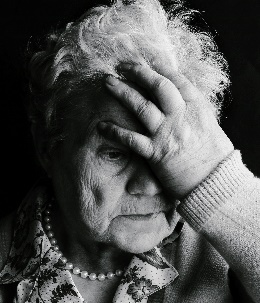 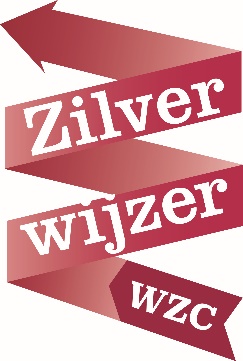 Buiten het woonzorgcentrumBinnen het woonzorgcentrumBuiten het woonzorgcentrum